REQUIRED TEXTBOOK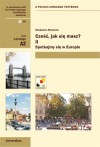 